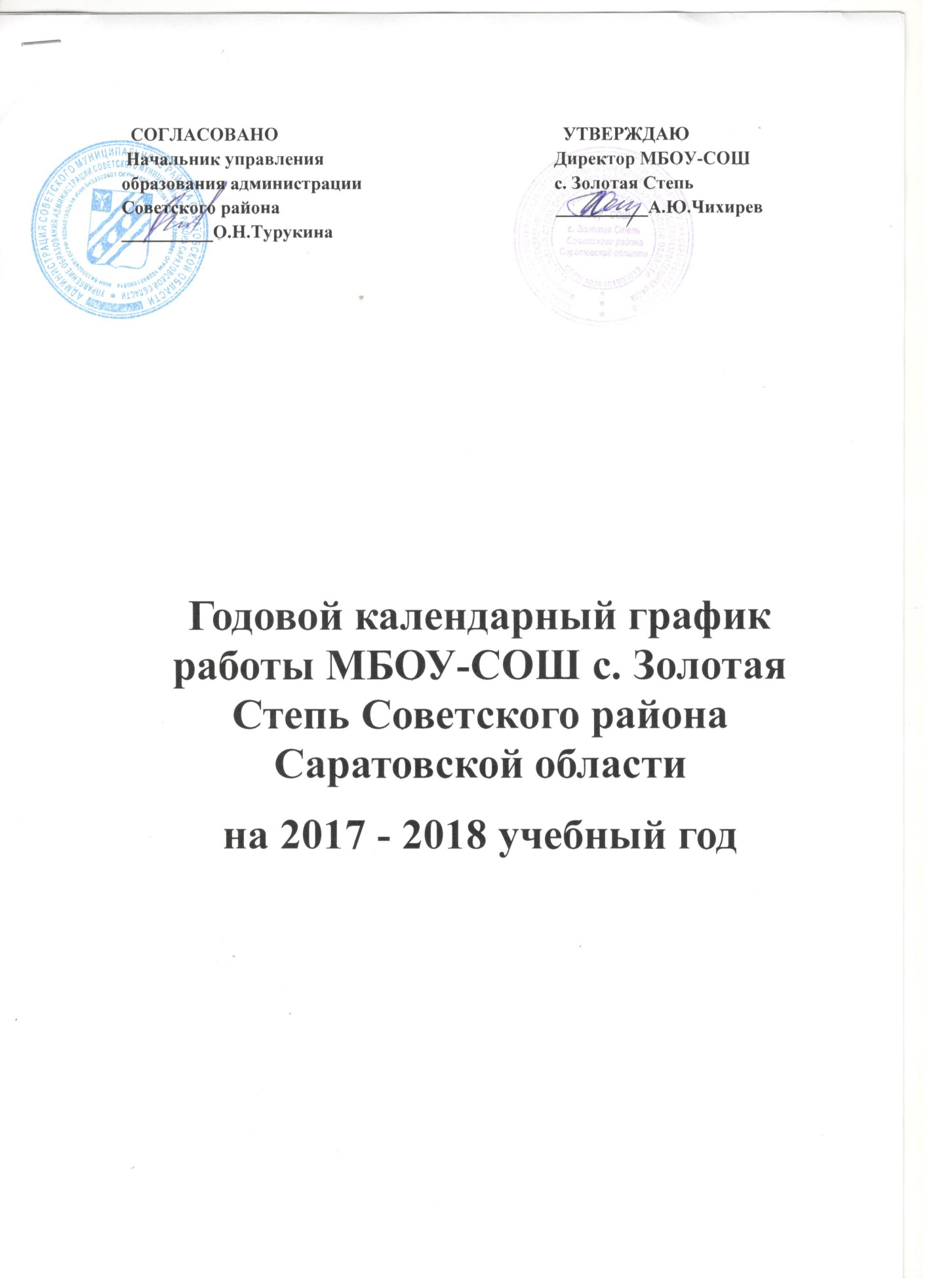 Годовой календарный график работы МБОУ-СОШ с. Золотая Степь на 2017 - 2018 учебный годНачало учебного года 01.09.2017 года. В 2017-2018 учебном году в школе обучается 181 человек, из них:- по ФГОС обучается 131 человек (1-4 класс - 56 человек, 5-8 -75 человек):- по ГОСТу   обучается 50 человек   (9-11 классы). 3. Продолжительность учебного года в 1-ом классе – 33 учебные недели, в 9,11 классах  - 34 учебные  недели, во  2-8,10 классах-35 учебных недель. Окончание учебного года в 1,  9,11  классах – 25.05.2018 года, в 2-8,10 классах -30.05.20184. Продолжительность каникул:-                     осенние –  с 30.10.2017 г. -  06.11.2017 г. – 8 дней -                     зимние –  с 01.01.2018 г. – 13.01.2018 г.- 13 дней-                     дополнительные каникулы в 1-х классах –  с 12.02.2018 г. – 18.02.2018 г.;-                     весенние – с 26.03.2018 г. – 03.04.2018г. – 9 дней.-                     летние – июнь – август4.1. В 9-м классе продолжительность летних каникул определяется с учетом прохождения  обучающимися  государственной итоговой аттестации.5. Для обучающихся 1 класса предусматривается пятидневная учебная  неделя, 2-11 классов - шестидневная учебная неделя.6. Продолжительность  академического часа во 2-11 классах  составляет  45 минут.7. Обучение в первом классе осуществляется с соблюдением следующих требований:-   учебные  занятия проводятся по пятидневной учебной неделе в первую смену;- при организации учебного процесса в первом классе используется  "ступенчатый" режим обучения: 1 четверть - по 3урока в день по 35 минут каждый, 2 четверть - по 4 урока в день по 35 минут каждый; 3-4 четверть- по 4 урока в день по 40 минут каждый.  - в середине учебного дня организована динамическая пауза продолжительностью 40 минут;- объем максимальной допустимой нагрузки в течение дня  4 урока и один день в неделю  5 уроков, за счет урока физической культуры;8. Работа школы односменная: начало занятий - 8.001 урок – 8.00-8.452 урок – 9.05 -9.503 урок – 10.00-10.454 урок – 11.05 – 11.505 урок – 12.10 -12.556 урок – 13.05 – 13.507 урок – 14.00 -14.459. Промежуточная  аттестация по учебным предметам, проводится в конце учебного года во 2-8,10 классах в соответствии с Положением о системе оценок, порядке, формах и периодичности промежуточной аттестации. Решение о формах проведении промежуточной аттестации принимается Педагогическим советом Школы.9.1. Промежуточная аттестация по внеурочной занятости во 2-7 классах предусматривается защиту индивидуальных, парных и групповых проектов, темы которых утверждаются приказом по школе.10. Формы государственной итоговой аттестации, порядок  проведения такой аттестации по соответствующим образовательным программам различного уровня и в любых формах определяются федеральным органом исполнительной власти.11.  В школе принята пятибалльная система оценок.   Обучение  в первом классе проводится без балльного  оценивания знаний обучающихся и  без домашних   заданий;  При преподавании курса ОРКСЭ оценка результатов образования детей по модулям предусмотрена в основном в рамках последнего, завершающего раздела курса, в форме индивидуальных и коллективных творческих работ учащихся и их обсуждения в классе.12. Минимальная продолжительность перемен -10 минут, максимальная –3 перемены по 20 минут (после 1-го, 3-го и 4-го уроков).13. Проведение общешкольных мероприятий для обучающихся  - пятница, общешкольной линейки – суббота  Циклограмма работы школы:Дни недели Мероприятия Сроки проведения  Вторник Заседание Совета профилактики  ежемесячно Среда Совещания при директоре  ежемесячно Четверг Спортивные соревнования  еженедельно Пятница Совещания при заместителе директора        по УР  ежемесячно Суббота Общешкольные мероприятия  для     обучающихся    2 раза в месяцТрадиционные мероприятия образовательного учрежденияТрадиционные мероприятия образовательного учрежденияДень знаний 01.09.2017 г.Предметные  олимпиады Октябрь, ноябрь, февраль, мартПредметные декадники ежемесячноНовогодние праздники 26.12.2017 г.-28.12.2017 г.Заседание Совета Учреждения 1 раз в полугодиеЗаседания методических объединений 1 раз в четвертьЗаседания методического совета 1 раз в четвертьПедагогические советы 1 раз в четвертьРодительские собрания 1 раз в четвертьЗаседание Совета профилактики2-ой вторник каждого месяцаДень здоровьяпоследняя суббота каждого месяцаПраздник Последнего  звонка по плану МКУ УОВыпускной бал по плану МКУ УО